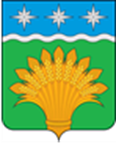 КЕМЕРОВСКАЯ ОБЛАСТЬ - КУЗБАСССовет народных депутатов Юргинского муниципального округа первого созывапятнадцатое заседаниеРЕШЕНИЕот 29 октября 2020 года № 76-НА О внесении изменений в решение Совета народных депутатов Юргинского муниципального округа от 27.08.2020 № 70-НА «Об установлении меры социальной поддержки для отдельных категорий граждан при оплате коммунальной услуги по поставке твердого топлива при наличии печного отопления на территории Юргинского муниципального  округа» Руководствуясь частью 5 статьи 20 Федерального закона от 06.10.2003 № 131-ФЗ «Об общих принципах организации местного самоуправления в Российской Федерации», Постановлением Региональной энергетической комиссии от 15.10.2020 № 263 «О внесении изменений в постановление региональной энергетической комиссии Кемеровской области от 26.06.2019 № 179 «Об установлении цен на топливо твердое, реализуемое гражданам, управляющим организациям, товариществам собственников жилья, жилищным, жилищно-строительным или иным специализированным потребительским кооперативам, созданным в целях удовлетворения потребностей граждан в жилье на территории Кемеровской области», Уставом муниципального образования Юргинский муниципальный округ Кемеровской области - Кузбасса, Совет народных депутатов Юргинского муниципального округа РЕШИЛ:1. Внести в решение Совета народных депутатов Юргинского муниципального округа от 27.08.2020 № 70-НА «Об установлении меры социальной поддержки для отдельных категорий граждан при оплате коммунальной услуги по поставке твердого топлива при наличии печного отопления на территории Юргинского муниципального  округа» изменения согласно Приложению.2. Настоящее решение опубликовать в газете «Юргинские ведомости» и разместить в информационно-телекоммуникационной сети «Интернет» на официальном сайте администрации Юргинского муниципального округа.3. Контроль за исполнением решения возложить на постоянную комиссию Совета народных депутатов Юргинского муниципального округа по агропромышленному комплексу и обеспечению жизнедеятельности округа.4. Настоящее решение вступает в силу после его официального опубликования в газете «Юргинские ведомости» и распространяет свое действие на правоотношения возникшие с 16.10.2020 года.Приложение к решениюСовета народных депутатовЮргинского муниципального округаот 29.10.2020 № 76-НАТаблицу в приложении к решению Совета народных депутатов Юргинского муниципального округа от 27.08.2020 № 70-НА изложить в следующей редакции:«* - без учета доставки до потребителя»Председатель Совета народных депутатов Юргинского муниципального округаИ. Я. БережноваГлава Юргинского муниципального округа«29» октября  2020 годаБД. К. Дадашов№ п/пВид жилого фондаМарка топлива (уголь)розничные цены на уголь, реализуемый гражданам руб./тонну Размер социальной поддержки, руб./тонну с НДСЦена, установленная региональной энергетической комиссией Кемеровской области, руб./тонну с НДС*1Жилые помещения без централизованного теплоснабжения и горячего водоснабжения с угольным отоплениемДР 0-200(300)1027,881290,752318,632Жилые помещения без централизованного теплоснабжения и горячего водоснабжения с угольным отоплениемДПК 50-2001612,511472,923085,433Жилые помещения без централизованного теплоснабжения и горячего водоснабжения с угольным отоплениемДПКО 25-2001612,511421,323033,834Жилые помещения без централизованного теплоснабжения и горячего водоснабжения с угольным отоплениемДО 25-501612,511313,322925,83